Queimadas no Pantanal: avanço do fogo ameaça santuário de araras azuisCamilla Veras Mota - BBC News Brasil em São Paulo13 agosto 2020Pantanal concentra maior população de araras azuis do mundo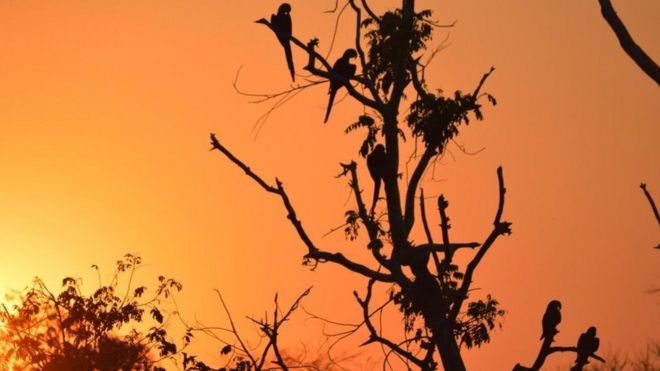 Texto adaptadoO fogo que consome o Pantanal desde julho avança e coloca em risco um dos maiores abrigos de araras azuis do país. Todo fim de tarde, conta a bióloga Neiva Guedes, dezenas de araras se reúnem ali para pernoitar. Hoje, ela teme que as queimadas cada vez mais intensas no Pantanal prejudiquem as araras.Explique o que está acontecendo no Pantanal, de acordo com a reportagem. 